Лексическая тема «Профессии пап и мам» Рисование «Профессия моих родителей»  ( работа выполняется цветными карандашами)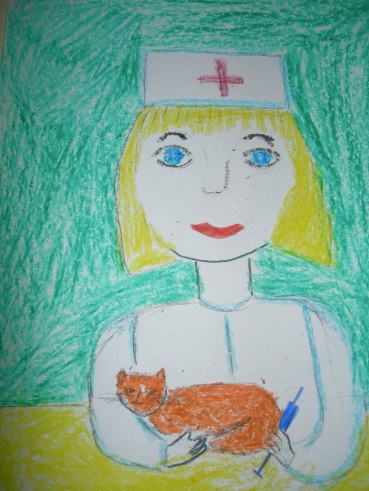 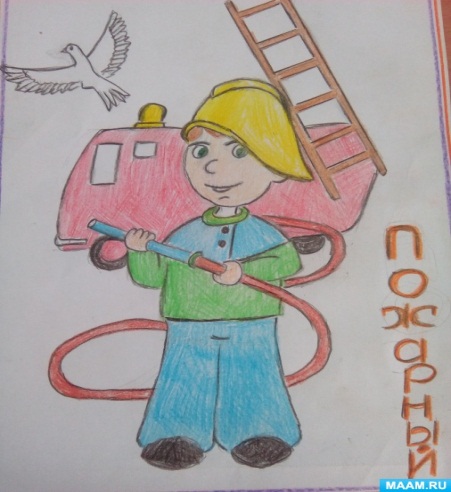 загадки про весну Он растет красивый, нежный,
Голубой иль белоснежный.
Даже раньше расцветает,
Чем на речке лед растает.
Распустился точно в срок
Первый мартовский цветок.
(Подснежник)За окном звенит она
И поет: «Пришла весна!
И холодные сосульки
Превратила в эти струйки!»
Слышно с крыши:
«Шлеп-шлеп-шлеп!»
Это маленький потоп.
(Капель)Мишка вылез из берлоги,
Грязь и лужи на дороге,
В небе жаворонка трель
В гости к нам пришёл …
(Апрель)Зеленеет даль полей,
Запевает соловей.
В белый цвет оделся сад,
Пчёлы первые летят.
Гром грохочет. Угадай,
Что за месяц это?
(Май)К нам пожаловал на двор
Ветронос и зимобор,
Водотёк и весновей.
Он позвал домой грачей.
Вывел кто весну на старт?
Отгадали? Месяц…
(Март)Тает снежок, ожил лужок.
День прибывает. Когда это бывает?
(Весной)Солнышко к весне всё выше.
Снег лежит ещё на крыше.
Поднатужилось светило
Да снежок и растопило,
С крыши капает вода.
Утром — конус изо льда.
(Сосулька)Пришла желанная весна,
Река встряхнулась ото сна
И, как дельфины выгнув спины,
Поплыли вниз по речке …
(Льдины)Первым вылез из темницы
На лесной проталинке.
Он мороза не боится,
Хоть и очень маленький.
(Подснежник)Весна глядит уже на лето,
Но с ними так случается —
Чем больше им тепла и света,
Тем больше одеваются.
(Деревья)Ознакомление с произведениями художественной литературы Чтение  А. Барто «Почему Вовка рассердился». ( ссылка на стихотворение https://ollam.ru/classic/rus/barto-agniya/pochemu-vovka-rasserdilsya )3) Ответить на вопросы:- о ком это стихотворение? - как зовут героев произведения?- что вы можете сказать о Вовке? каким он оказался?- кто из мальчиков оказался порядочным? почему?- Хотите ли вы быть такими как этот мальчик? почему?- Чему учит это стихотворение?- понравилось вам это стихотворение? почему?4) нарисовать рисунок к данному произведению.Математика Развитие речи лепка «Домашние животные. Кошка.» 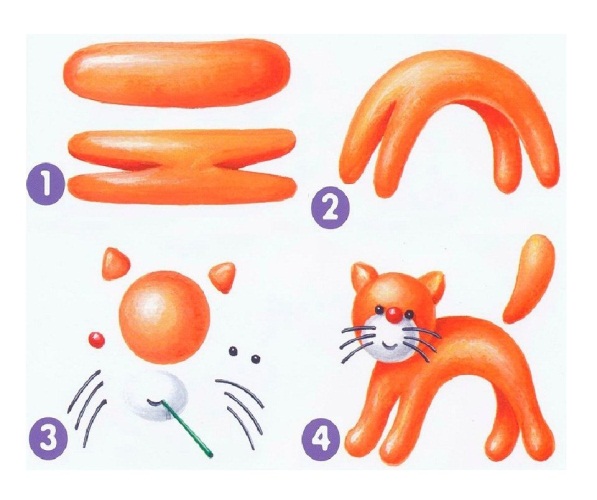 Старшая грПодготовительная гр1.Устный счет в пределах 10 ( в разных направлениях)2.Реши устно Сколько бубликов в мешокПоложил ты,  Петушок? —Два, но дедушке дадим,И останется...(1)Испугались медвежонкаЕж с ежихой и ежонком.Сколько было всех ежей?Посчитай-ка поскорей! (3)День рожденья у меня,Подарили мне коня,Два мяча, одну вертушку.Сколько у меня игрушек?  (4)Утка морковку в корзине несла,Этой покупкой довольна была. Если морковку еще ей купить, Сколько их будет?Ты можешь сложить? (1+1=2)Карандаш один у Маши,Карандаш один у Гриши.Сколько же карандашейУ обоих малышей? (1+1=2)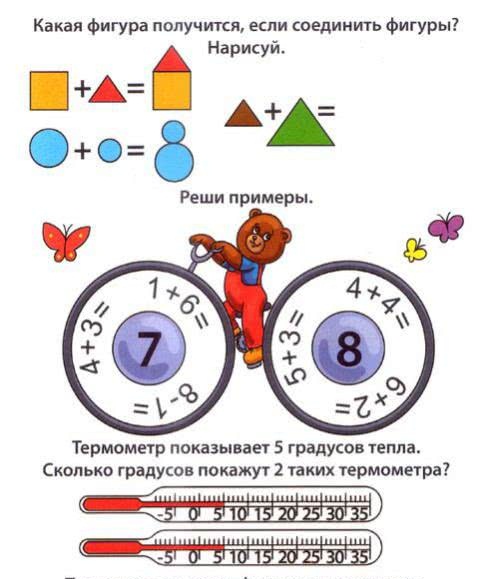 1.Устный счет в пределах 10 ( в разных направлениях) 2. Реши устноСколько бубликов в мешокПоложил ты,  Петушок? —Два, но дедушке дадим,И останется...(1)Пять ребят в футбол играли.Одного домой забрали.Он в окно глядит, считает,Сколько их теперь играет. (4)Пять ребят в футбол играли,Одного домой позвали.Он в окно глядит, считает,Сколько их в футбол играет? (4)Расставил АндрюшкаВ два ряда игрушки:Рядом с мартышкой –Плюшевый мишка,Вместе с лисой – зайка косой,Следом за ним – еж и лягушка.Сколько игрушекРасставил Андрюшка? (6)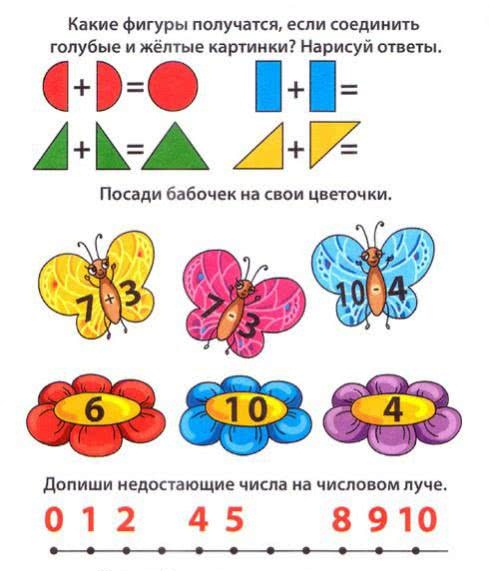 Найди закономерность и подбери пару к слову.
Подбери слова противоположные по смыслу.Ответь на вопросы . Назови разные профессии .Кто это ? Что это ? Догадайся ,о ком или о чем говориться .
Птица - перья. Рыба - ... (чешуя)
Огурец - овощ . Ромашка -...
Учитель -школа . Врач -...
Стол -скатерть . Пол -...
Утро -завтрак .Вечер -...
Человек -руки . Кошка -...
Рыба -вода . Птица -...
Красный -стоять . Зеленый - ...
Осень -дождь . Зима -...Черный -белый .
Большой -...
Веселый -...
Широкий -...
Высокий -...
Добрый -...
Холодный -...
Хороший -...
Толстый -...
Твердый -...
Умный -...
Быстрый -...
Здоровый -...
Горький -...Кто варит обед ? (повар)
Кто строит дома ?
Кто пишет стихи ?
Кто поет песни ?
Кто лечит детей ?
Кто шьет одежду ?
Кто пишет картины ?
Кто красит стены ?
Кто летает в космос ?
Кто водит машину ?Зеленый ,длинный ,сочный . (огурец)
Бурый ,косолапый ,неуклюжий . (медведь)
Холодный ,белый ,пушистый . (снег)
Новая ,интересная ,библиотечная . (книга)
Маленькая ,серенькая ,пугливая . (мышка)
Белоствольная ,высокая ,стройная . (береза)